جامعة سطيف 2 محمد لمين دبــــــــــــــــــــــــــاغين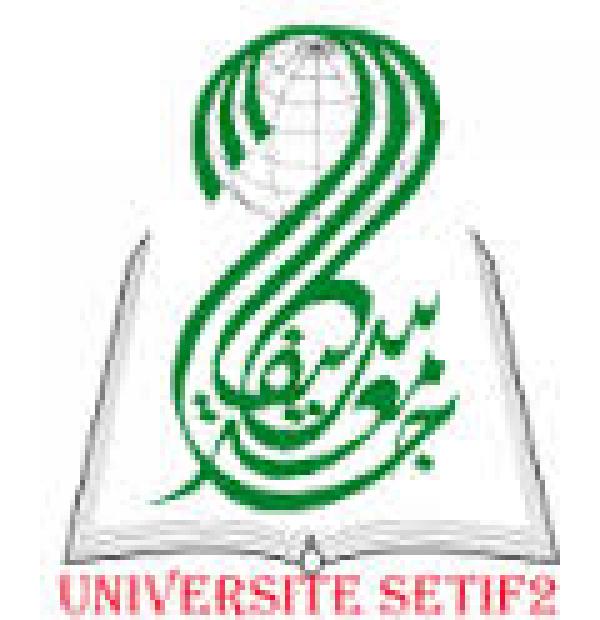 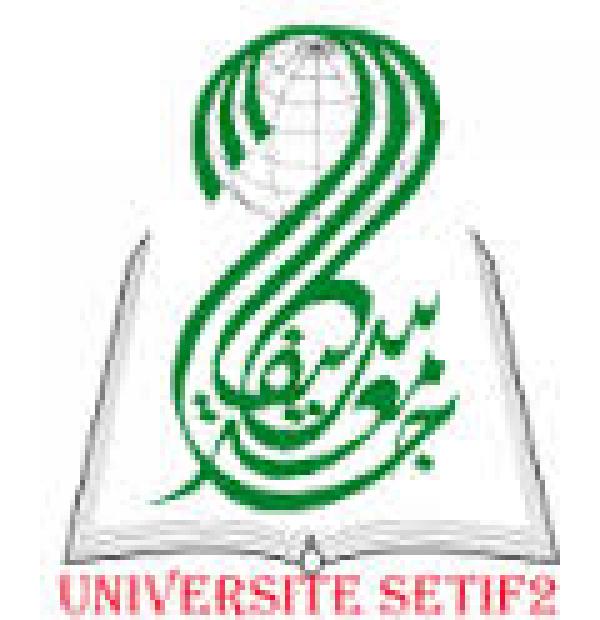 كلية العلوم الانسانية و الاجتماعية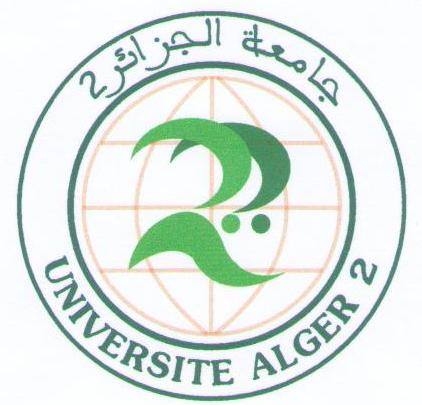 قسم: التاريخ و الاثار التخصص: تاريخ السنة: الثانيةL.M.D                                                                                                     مدة الامتحان: ساعة ونصفنص السؤال: كان القرن الثالث ق.م منعرجا حاسما في تاريخ بلاد المغرب القديم ، حيث برزت ممالك وطنية ساهمت بشكل كبير في احداث الحوض الغربي للمتوسط ،  بناء على الخارطتين المرفقتين ، حرر مقالا تاريخيا معتمدا على العناصر التالية: المقدمةحدد التركيبة السكانية لبلاد المغرب القديم.  -1 وضح اهم الممالك التي سادت المنطقة. 2-اشرح اهم المظاهر الحضارية.-3 استنتج دور هذه الممالك في احداث القرن الثالث ق.م.-4خاتمة ملاحظة تكون الاجابة عن هذا الفرض من خلال استعمال ملف word الاجابة لا تتجاوز 4 صفحات.................................................................................................................................................................................................................................................................................................................................................................................................................................................................................................................................................................................................................................................................................................................................................................................................................................................................................................................................................................................................... ................................................................................................................................................................................................................................................................................................................................................................................................................................................................................................................................................................................................................................................................................................................................................................................................................................................................................................................................................................................................................................................................................................................................................................ ............................................................................................................................................................................................................................................................................................................................................................................................................................................................................................................................................................................................................................................................................................................................................................................................................................................................................................................................................................................................................................................................................................................................................................................................................................................................................................................................................................................................................................................................................................................................................................................................................................................................................................................................................................................................................................................................................................................................................................................................................................................................................................................................................................................................................................................................................................................................................................................................................................................................................................................................................................................................................................................................................................................................................................................................................................................................................................................................................................................................................................................................................................................................................................................................................................................................................................................................................................................................................................................................................................................................................................................................................................................................................................................................................................................................................................................................................................................................................................................................................................................................................................................................................................................................................................................................................................................................................................................................................................................................................................................................................................................................................................................................... ................................................................................................................................................................................................................................................................................................................................................................................................................................................................................................................................................................................................................................................................................................................................................................................................................................ ................................................................................................................................................................................................................................................................................................................................................................................................................................................................................................................................................................................................................................................................................................................................................................................................................................................................................................................................................................................................................................................................................................................................................................................................................................................................................................................................ ................................................................................................................................................................................................................................................................................................................................................................................................................................................................................................................................................................................................................................................................................................................................................................................................................................................................................................................................................................................................................................................................................................................................................................ ............................................................................................................................................................................................................................................................................................................................................................................................................................................................................................................................................................................................................................................................................................................................................................................................................................................................................................................................................................................................................................................................................................................................................................................................................................................................................................................................................................................................................................................................................................................................................................................................................................................................................................................................................................................................................................................................................................................................................................................................................................................................................................................................................................................................................................................................................................................................................................................................................................................................................................................................................................................................................................................................................................................................................................................................................................................................................................................................................................................................................................................................................................................................................................................................................................................................................................................................................................................................................................................................................................................................................................................................................................................................................................................................................................................................................................................................................................................................................................................................................................................................................................................................................................................................................................................................................................................................................................................................................................................................................................................................................................................................................................................................... ................................................................................................................................................................................................................................................................................................................................................................................................................................................................................................................................................................................................................................................................................................................................................................................................................................ ..............................................................................................................................................................................................................................................................................................................................................................................................................................................................................................................................................................................................................................................................................................................................................................................................................................................................................................................................................................................................................................................................................................................................................................................................................................................................................................................................................................................................................................................................................................................................................................................................................................................................................................................................................................................................................................................................................................................................................................................................................................................................................................................................................................................................................................................................................................................................................................................................................................................................................................................................................................................................................................................................................................................................................................................................................................................................................................................................................................................................................................................................................................................................................................................................................................................................................................................................................................................................................................................................................................................................................................................................................................................................................................................................................................................................................................................................................................................................................................................................................................................................................................................................................................................................................................................................................................................................................................................................................................................................................................................................................................................................................................................................................................................................................................................................................................................................................................................................................................................................................................................................................................................................................................................................................................................................................................................................................................................................................................................................................................................................................................................................................................................................................................................................................................................الاسم واللقب: رقم التسجيل:الفوج:  إمضاء الطالب (ة):العلامـــــــــــــــــــــــــــــــــــــــــــــةالاسم واللقب: رقم التسجيل:الفوج:  إمضاء الطالب (ة):امتحـــــــــان  في مقياس تاريخ حضارة و المغرب القديم 